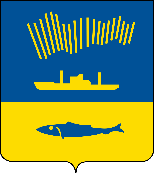 АДМИНИСТРАЦИЯ ГОРОДА МУРМАНСКАП О С Т А Н О В Л Е Н И Е                                                                                                                   №     В соответствии с Федеральными законами от 06.10.2003 № 131-ФЗ                      «Об общих принципах организации местного самоуправления в                           Российской Федерации», от 27.07.2010 № 210-ФЗ «Об организации предоставления государственных и муниципальных услуг», Уставом муниципального образования городской округ город-герой Мурманск, постановлениями администрации города Мурманска от 26.02.2009 № 321                         «О порядке разработки и утверждения административных регламентов предоставления муниципальных услуг в муниципальном образовании город Мурманск», от 30.05.2012 № 1159 «Об утверждении реестра услуг, предоставляемых по обращениям заявителей в муниципальном образовании город Мурманск» п о с т а н о в л я ю: 1. Внести в приложение к постановлению администрации города Мурманска от 13.10.2015 № 2797 «Об утверждении административного регламента предоставления муниципальной услуги «Выдача решения                                   о предварительном согласовании предоставления земельного участка для индивидуального жилищного строительства» (в ред. постановлений                                от 24.02.2016 № 438, от 02.11.2016 № 3342, от 28.12.2016 № 3995, от 27.06.2017 № 2061, от 10.01.2018 № 09, от 23.07.2018 № 2256, от 22.01.2019 № 157,                             от 15.04.2020 № 988, от 09.06.2023 № 2131) следующие изменения:- пункты а), б), в), г), сноску 2  приложения № 1 к административному регламенту исключить.2. Отделу информационно-технического обеспечения и защиты информации администрации города Мурманска (Кузьмин А.Н.) разместить настоящее постановление на официальном сайте администрации города Мурманска в сети Интернет. 3. Редакции газеты «Вечерний Мурманск» (Сирица Д.В.) опубликовать настоящее постановление.4. Настоящее постановление вступает в силу со дня официального опубликования.5. Контроль за выполнением настоящего постановления возложить на заместителя главы администрации города Мурманска – председателя комитета по развитию городского хозяйства Гутнова А.В.Глава администрации города Мурманска                                                                     Ю.В. Сердечкин